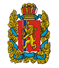 РОССИЙСКАЯ ФЕДЕРАЦИЯАДМИНИСТРАЦИЯ ВЕРХНЕПАШИНСКОГО СЕЛЬСОВЕТАЕНИСЕЙСКОГО РАЙОНАКРАСНОЯРСКОГО КРАЯПОСТАНОВЛЕНИЕ15.08.2019г.                с. Верхнепашино                      № 45-пОб утверждении Порядка и перечня случаев оказания на безвозвратной основе за счет средств бюджета Верхнепашинского сельсовета Енисейского района Красноярского краядополнительной помощи при возникновении неотложной необходимости в проведении капитального ремонта общего имущества в многоквартирных домахВ соответствии с пунктом 9.3 части 1 статьи 14 Жилищного кодекса Российской Федерации, руководствуясь статьей 45 Устава Верхнепашинского сельсовета Енисейского района Красноярского края ПОСТАНОВЛЯЮ:1. Утвердить порядок и перечень случаев оказания на безвозвратной основе за счет средств бюджета Верхнепашинского сельсоветадополнительной помощи при возникновении неотложной необходимости в проведении капитального ремонта общего имущества в многоквартирных домах согласно Приложению № 1.2. Контроль за исполнением настоящего Постановления оставляю за собой.                  3. Постановление вступает в силу в день, следующий за днем его официального опубликования в информационном издании  «Сельский вестник».И.о. главы сельсовета                                           Т.Е.Недобитко                                                                                                                   Приложение №1 к Постановлению 	администрации Верхнепашинского	сельсовета № 45-п от 15.08.2019г.Порядок и перечень случаев оказания на безвозвратной основе за счет средств бюджета администрации Верхнепашинского сельсоветадополнительной помощи при возникновении неотложной необходимости в проведении капитального ремонта общего имущества в многоквартирных домах1. Общие положения1.Настоящие Порядок и перечень случаев оказания на безвозвратной основе за счет средств бюджета Верхнепашинского сельсоветадополнительной помощи при возникновении неотложной необходимости в проведении капитального ремонта общего имущества в многоквартирных домах, расположенных на территории Верхнепашинского сельсовета, определяет перечень случаев оказания на безвозвратной основе за счет средств бюджета Верхнепашинского сельсовета дополнительной помощи при возникновении неотложной необходимости в проведении капитального ремонта общего имущества в многоквартирных домах, расположенных на территории Верхнепашинского сельсовета, и процедуру принятия решения об оказании на безвозвратной основе за счет средств бюджета Верхнепашинского сельсовета дополнительной помощи при возникновении неотложной необходимости в проведении капитального ремонта общего имущества в многоквартирных домах (далее - дополнительной помощь).1.1.Под неотложной необходимостью в проведении капитального ремонта в рамках настоящего Положения понимаются случаи, требующие безотлагательного проведения капитального ремонта в многоквартирных домах, расположенных на территории Верхнепашинского сельсовета (далее - многоквартирные дома).1.2. Случаями оказания на безвозвратной основе за счет средств бюджета Верхнепашинского сельсовета дополнительной помощи являются чрезвычайные ситуации природного или техногенного характера, предусмотренные Федеральным законом от 21.12.1994 № 68-ФЗ «О защите населения и территорий от чрезвычайных ситуаций природного и техногенного характера» (далее - чрезвычайная ситуация, Федеральный закон) на многоквартирных домах, собственники помещений в котором формируют фонд капитального ремонта на специальном счете, на устранение которых средств, накопленных па специальном счете, недостаточно.1.3. Дополнительная помощь при возникновении неотложной необходимости в проведении капитального ремонта общего имущества в многоквартирных домах оказывается в случаях, указанных в пункте 1.3 настоящего Положения, за счет средств бюджета Верхнепашинского сельсовета, в пределах объема бюджетных средств, утвержденных Решением Верхнепашинскогосельского Совета депутатов о бюджете на очередной финансовый год и плановый период.1.4. Получателями дополнительной помощи являются юридические лица, перечисленные в части 2 статьи 175 Жилищного кодекса Российской Федерации, которые являются владельцами специального счета.1.5. Дополнительная помощь предоставляется в объеме, равном разнице между сметной стоимостью услуг и (или) работ и средствами, аккумулированными на специальном счете многоквартирного дома.1.6. Целью дополнительной помощи является частичное финансовое обеспечение проведения капитального ремонта многоквартирного дома для ликвидации чрезвычайной ситуации в случае, указанном в пункте 1.3 настоящего Положения. Субсидии носят целевой характер и не могут быть использованы на другие цели, объем субсидий определяется в размере, утвержденном Решением Верхнепашинского сельского Совета депутатов о бюджете на указанные цели на соответствующий финансовый год.1.7. Уполномоченный орган - главный распорядитель средств, непосредственно обеспечивающий предоставление дополнительной помощи получателю субсидии, определяется Постановлением администрации Верхнепашинского сельсовета.2. Условия и порядок предоставления субсидий2.1.Дополнительная помощь предоставляется получателям субсидии, в соответствии с настоящим Порядком, в пределах средств, предусмотренных в бюджетеВерхнепашинского сельсовета на соответствующий финансовый год, на основании договора о предоставлении субсидии (далее - договор).2.2. Получатели субсидии должны соответствовать следующим требованиям на первое число месяца, предшествующего месяцу, в котором планируется заключение договора:1) отсутствие неисполненной обязанности по уплате налогов, сборов, страховых взносов, пеней, штрафов, процентов, подлежащих уплате в соответствии с законодательством Российской Федерации о налогах и сборах;2) отсутствие просроченной задолженности по возврату в бюджет Верхнепашинского сельсовета, бюджетных инвестиций, предоставленных в том числе иными правовыми актами, и иной просроченной задолженности перед бюджетом Верхнепашинского сельсовета;3) получатели субсидии - юридические лица не должны находиться в процессе реорганизации, ликвидации, банкротства, а получатели субсидии - индивидуальные предприниматели не должны прекратить деятельность в качестве индивидуального предпринимателя;4) получатели субсидии не должны являться иностранными юридическими лицами, в том числе местом регистрации которых является государство или территория, включенные в утверждаемый Министерством финансов Российской Федерации перечень государств и территорий, предоставляющих льготный налоговый режим налогообложения и (или) не предусматривающих раскрытия и предоставления информации при проведении финансовых операций (офшорные зоны) в отношении таких юридических лиц (далее - офшорные компании), а также российскими юридическими лицами, в уставном (складочном) капитале которых доля участия офшорных компаний в совокупности превышает 50 процентов;5) получатели субсидии не должны получать средства из бюджета Верхнепашинского сельсоветана основании иных муниципальных правовых актов на цели, указанные в пункте 1.1 настоящего Порядка.2.3. Получатель субсидии, подачей заявления о предоставлении дополнительной помощи, предоставляет право на осуществление финансового контроля по соблюдению получателем субсидии условий, целей и порядка предоставления дополнительной помощи.2.4. Дополнительная помощь предоставляется в объеме, равном разнице между сметной стоимостью услуг и (или) работ и средствами, аккумулированными на специальном счете МКД, но не более 30%от общей стоимости работ.2.5. Дополнительная помощь на аварийно-восстановительные работы в случае возникновения чрезвычайной ситуации оказывается на основании заявления.2.6. Капитальный ремонт многоквартирного дома, указанного в заявлении о предоставлении дополнительной помощи в качестве объекта субсидирования, осуществляется без включения его в краткосрочный план реализации региональной программы капитального ремонта, и учитывается при ежегодной актуализации региональной программы капитального ремонта. Многоквартирный дом не должен быть признан аварийным и подлежащим сносу.2.7. К заявлению прилагаются следующие документы: 1) копия решения о введении режима чрезвычайной ситуации, принятого в соответствии с законодательством;2) копия заключения о техническом состоянии многоквартирного дома, выданного специализированной организацией, проводящей в соответствии с законодательством обследование технического состояния многоквартирного дома, содержащего следующие сведения:- виды услуг и (или) работ, необходимых для ликвидации последствий, возникших вследствие чрезвычайной ситуации;- технические характеристики конструктивных элементов, необходимые для определения стоимости услуг и (или) работ по капитальному ремонту, - общий процент износа здания и исследуемого конструктивного элемента.3) информацию (документы) об обеспеченности капитального ремонта за счет имеющихся финансовых источников и размера необходимой дополнительной помощи, сроки возврата;4) справку банка о размере средств на специальном счете, собранных собственниками помещений в многоквартирном доме, для проведения капитального ремонта общего имущества многоквартирного дома;5) копию решения общего собрания собственников помещений в многоквартирном доме о проведении капитального ремонта, которое принято в соответствии с требованиями статьи 189 Жилищного кодекса Российской Федерации;6) проектно-сметная (сметная) документация на капитальный ремонт, составленная в соответствии с требованиями действующего законодательства и нормативно-технических документов.7) заверенные копии учредительных документов, свидетельство о государственной регистрации юридического лица, свидетельство о внесении записи в Единый государственный реестр юридических лиц, свидетельства о постановке на учет в налоговом органе по месту нахождения; документ, подтверждающий наличие банковского счета, реквизиты банковского счета, если заявитель является лицом, осуществляющим управление МКД на основании договора управления, дополнительно предоставляется выписка из протокола общего собрания собственников помещений в многоквартирном доме о выборе способа управления многоквартирным домом, и выборе управляющей организации. Перечисленные документы предоставляются однократно в течение текущего года. Ответственность за актуализацию предоставленной информации лежит назаявителе.Копии документов, предусмотренных настоящим пунктом, должны быть пронумерованы, прошнурованы (прошиты), скреплены печатью и заверены подписью заявителя с указанием даты заверения.2.8. Не позднее 5 (Пяти) рабочих дней со дня представления документов, указанных в пункте 2.7 настоящего Порядка, принимается решение об оказании дополнительной помощи либо об отказе в предоставлении такой поддержки.2.9. Обязательными условиями предоставления дополнительной помощи являются:1) решение о введении режима чрезвычайной ситуации, принятого в соответствии с законодательством;2) недостаточность средств на специальном счете, аккумулированных собственниками помещений в многоквартирном доме для проведения неотложного капитального ремонта общего имущества многоквартирного дома.2.10. Основания для отказа в предоставлении муниципальной поддержки:1) отсутствие бюджетных средств для муниципальной поддержки;2) непредставление или представление не в полном объеме документов, указанных в пункте 2.7 настоящего Порядка;3) несоответствие представленных документов требованиям настоящего Порядка.2.11. При отсутствии оснований, указанных в пункте 2.10 настоящего Порядка, Уполномоченный орган направляет заявителю 2 экземпляра проекта Договора о предоставлении заявителю дополнительной помощи в виде субсидии.2.12. Заявитель в течение 3 рабочих дней со дня получения проекта договора подписывает его и возвращает Уполномоченному органу.2.13. Перечисление средств в порядке муниципальной поддержки производится на отдельный счет заявителя субсидии по мере поступления документов, подтверждающих выполнение работ: актов о приемке выполненных работ по форме КС-2, справок о стоимости выполненных работ и затрат по форме КС-3, подписанных лицами, которые уполномочены действовать от имени собственников помещений в многоквартирном доме, и согласованных с Уполномоченным органом, с приложением обосновывающего расчета доли финансирования в разрезе каждого источника (в частности: собственные средства, заемные, субсидии и пр.).2.14. Перечисление субсидий производится на счет заявителя субсидий и осуществляется не позднее 10 (десятого) рабочего дня с момента окончания проверки представленных документов.3. Требования к отчетности о расходовании субсидииПолучатели субсидий ежеквартально, в срок не позднее последнего рабочего дня месяца, следующего за отчетным кварталом, представляют в Уполномоченный орган финансовый отчет о целевом использовании денежных средств по форме согласно приложению к настоящему Порядку (приложение №1) или по форме, предусмотренной договором, с приложением финансовой отчетности о ходе выполнения работ по капитальному ремонту с копиями первичных бухгалтерских документов (договоры, акты приемки выполненных работ, справки о стоимости выполненных работ, выписки с банковского счета в кредитной организации, платежные поручения и иные документы, связанные с выполнением работ по капитальному ремонту многоквартирного дома).4. Требования об осуществлении контроля за соблюдением условий, целей и порядка предоставления субсидии и ответственности за их нарушение4.1. Дополнительная помощь в виде субсидии подлежит возврату в бюджет в следующих случаях:неиспользования субсидии или неполного освоения аккумулированных на отдельном банковском счете денежных средств (при условии завершения ремонтных работ и расчетов с подрядными организациями в полном объеме);нецелевого использования получателем субсидии предоставленных денежных средств, в том числе выявленного по результатам контроля Уполномоченным органом и/или органами муниципального финансового контроля;неисполнения и (или) ненадлежащего исполнения получателем субсидии обязательств, предусмотренных договором;выявления факта предоставления недостоверных сведений для получения средств и (или) документов, подтверждающих затраты;реорганизации или банкротства получателя субсидии;нарушения получателем субсидии условий, установленных при ее предоставлении, выявленного по фактам проверок, проведенных Уполномоченным органом и/или органами финансового контроля;в иных случаях, предусмотренных действующим законодательством.4.2. Факт нецелевого использования субсидии или невыполнения условий, предусмотренных договором, устанавливается актом проверки, в котором указываются выявленные нарушения и сроки их устранения.4.3. Возврат денежных средств осуществляется получателем субсидии в течение 10 (десяти) рабочих дней с момента получения акта проверки. Акт проверки считается врученным и полученным получателем субсидии по истечении 3 (трех) дней со дня прибытия в почтовое отделение по месту регистрации получателя субсидии.4.4. Возврат в текущем финансовом году получателем субсидии остатков субсидии, не использованных в отчетном финансовом году, в случаях, определенных настоящим Порядком, предусмотренных договором, осуществляется получателем субсидии в течение 10 (десяти) рабочих дней со дня получения соответствующего требования Уполномоченного органа.4.5. При отказе получателя субсидии в добровольном порядке возвратить денежные средства, взыскание производится в порядке и в соответствии с законодательством Российской Федерации.4.6. Обязательные проверки соблюдения условий, целей и порядка предоставления субсидии се получателями осуществляются Уполномоченным органом и органами финансового контроля в порядке, определенном муниципальными правовыми актами.4.7. Разногласия и споры, возникающие в процессе предоставления и использования субсидии, решаются в установленном действующим законодательством порядке.4.8. Получатель субсидии несет полную ответственность за недостоверность предоставляемых сведений, нарушение условий предоставления субсидии, а также нецелевое использование субсидии соответствии с законодательством Российской Федерации.	Приложение к Порядку и перечню случаев оказания на возвратной и (или) безвозвратной основе за счет средств бюджета Верхнепашинского сельсовета дополнительной помощи при возникновении неотложной необходимости в проведении капитального ремонта общего имущества в многоквартирных домахОтчето целевом использовании денежных средствза ____ квартал 20___ года Руководитель            ____________________       ____________________                                                                                (подпись)                                                                     (ФИО)Главный бухгалтер  ____________________       ____________________                                                                                (подпись)                                                                     (ФИО)Исполнитель              ____________________       ____________________                                                                                (подпись)                                                                     (ФИО)№ п/пНаименование объектовНаименование подрядной организацииПеречислено средствФактическая стоимость капитального ремонта согласно исполнительной документацииИспользовано субсидии (фактически перечислено средств)Возврат средств в местный бюджетОстаток средств(4 - 6 - 7)Примечание123456789